Згідно статті 93 Регламенту Верховної Ради України, відповідно до предмета відання і за дорученням Голови Верховної Ради України, Комітет для підготовки експертного висновку щодо відповідності вимогам антикорупційного законодавства розглянув проект Закону про внесення змін до статті 14 Закону України "Про статус і соціальний захист громадян, які постраждали внаслідок Чорнобильської катастрофи" (реєстр. № 3114), поданий народними депутатами України Третьяковою Г.М., Струневичем В.О. та іншими народними депутатами України.Відповідно до пояснювальної записки законопроектом пропонується внести змін до статті 14 Закону України "Про статус і соціальний захист громадян, які постраждали внаслідок Чорнобильської катастрофи" доповнивши нормою щодо віднесення зазначених громадян до категорії 1 постраждалих осіб та визначенням щодо території, яка до 1 січня 2015 року була віднесена до зони посиленого радіоекологічного контролю.Разом з тим, Комітету звертає увагу, що термін набрання чинності, визначений у законопроекті, не відповідає частині третій статті 27 Бюджетного кодексу України. Оскільки відповідно до експертного висновку Міністерства фінансів України законопроект потребуватиме додаткового виділення коштів державного та місцевих бюджетів і може призвести до втрат надходжень державного та місцевих бюджетів (у разі надання пільг зі сплати податків, зборів, мита та інших платежів до бюджету відповідно до податкового та митного законодавства). Тому у разі прийняття відповідного закону до 15 липня 2020 року він має вводитись в дію не раніше 1 січня 2021 року, а після 15 липня 2020 року - не раніше 1 січня 2022 року (або 1 січня наступного за цим року залежно від часу прийняття закону).Керуючись положеннями пункту 3 частини першої статті 16 Закону України "Про комітети Верховної Ради України", статті 55 Закону України "Про запобігання корупції", частини першої статті 93 Регламенту Верховної Ради України, Комітет на своєму засіданні 8 вересня 2020 року (протокол № 49) дійшов висновку та прийняв рішення, що проект Закону про внесення змін до статті 14 Закону України "Про статус і соціальний захист громадян, які постраждали внаслідок Чорнобильської катастрофи" (реєстр. № 3114), відповідає вимогам антикорупційного законодавства.Голова Комітету                            	               	          	     Анастасія РадінаВЕРХОВНА РАДА УКРАЇНИ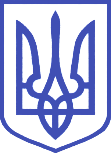 Комітет з питань антикорупційної політики01008, м.Київ-8, вул. М. Грушевського, 5, тел.: (044) 255-35-03,  e-mail: crimecor@rada.gov.uaРішення Комітетущодо експертного висновкузаконопроекту № 3114Комітет Верховної Ради Україниз питань соціальної політики та захисту прав ветеранів 